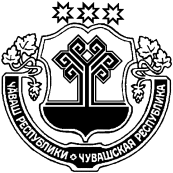 Об обеспечении пожарной безопасности в весенне- летний период  2019 – 2020 годов на территорииТрехбалтаевского  сельского поселения 	В соответствии с федеральными законами "О пожарной безопасности", "О защите населения и территорий от чрезвычайных ситуаций природного и техногенного характера", "Об общих принципах организации местного самоуправления в Российской Федерации", законами Чувашской Республики "О пожарной безопасности Чувашской Республики", "О защите населения и территорий Чувашской Республики  от чрезвычайных ситуаций природного и техногенного характера" и в целях предупреждения и снижения количества пожаров, своевременного принятия мер по предотвращению пожаров и обеспечению эффективной борьбы с ними, безопасности людей, устойчивого функционирования объектов экономики и жизнеобеспечения населения на территории района в весенне- летний период 2019-2020 годов, администрация Трехбалтаевского сельского поселения  п о с т а н о в л я е т:1.Утвердить прилагаемый «План противопожарных мероприятий по подготовке объектов и населенных пунктов Трехбалтаевского сельского поселения к работе в весенне-летний период 2019-2020г.г.». (приложение 1)2.  Администрации  сельского поселения : 2.1. Усилить работу добровольной пожарной  дружины, организовать ночной дозор в населенных пунктах;2.2. Привести в готовность  к применению систему оповещения населения;2.3.  Проверить готовность сил и средств для предупреждения и тушения пожаров; 2.4. Проводить противопожарную пропаганду, регулярно освещать в периодическом печатном издании «Вести Трехбалтаевского сельского поселения» правила  пожарной безопасности.2.5. Организовать выполнение мероприятий по обеспечению беспрепятственного проезда пожарной техники.2.6. Организовать работу по пропаганде безопасных условий использования гражданами отопительных и нагревательных приборов в жилом секторе через средства массовой информации, путем распространения памяток населению о правилах пожарной безопасности во время подворного обхода, при проведении сходов (встреч) с населением, размещения профилактической информации на сайтах муниципальных образований.3. Руководителям организаций рекомендовать:1) Принять меры к реализации «Плана противопожарных мероприятий по подготовке объектов и населенных пунктов Трехбалтаевского сельского поселения к работе в весенне- летний период 2019-2020г.г.».2) Создать условия для участия всех работников в обеспечении первичных мер пожарной безопасности;3) Создать в целях пожаротушения условия для забора в любое время года воды из источников наружного водоснабжения, расположенных на их территории.4) Обеспечение надлежащего состояния источников противопожарного водоснабжения, содержание в исправном состоянии средств обеспечения пожарной безопасности.5) Специалисту администрации Трехбалтаевского сельского поселения  Шарафутдиновой З.Н. совместно с централизованной бухгалтерией предусмотреть денежные средства в бюджете на установку дополнительных пожарных гидрантов, пожарных водоемов и на их ремонт.4.        Контроль  за выполнением настоящего постановления оставляю за собой.5.        Настоящее постановление вступает в силу с момента  подписания.ЧАВАШ РЕСПУБЛИКИШАМАРША  РАЙОНЕЧУВАШСКАЯ РЕСПУБЛИКА ШЕМУРШИНСКИЙ РАЙОНПАЛТИЕЛЯЛ ПОСЕЛЕНИЙЕНАДМИНИСТРАЦИЙЕЙЫШАНУ15    03    2019 г. № 13Палтиел ялеАДМИНИСТРАЦИЯТРЕХБАЛТАЕВСКОГОСЕЛЬСКОГО ПОСЕЛЕНИЯПОСТАНОВЛЕНИЕ 15  марта  2019 г.   № 13Село ТрехбалтаевоГлава Трехбалтаевскогосельского поселения                                                  Ф.Ф.Рахматуллов